Name of Financial Institution	Branch & Transit Number	Account NumberAddress of Branch	City/TownPostal Code	Contact Person at BranchType of Trust Account	 Real Estate General Pool (interest-bearing)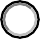  Property Management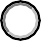  Other _______________________________________________________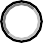 Notes about this account: _______________________________________________________________________________________________________________________________________________________________________________________________________________________________________________________________________________________I authorize this financial institution to provide the Alberta Real Estate Foundation with information and explanation as it requires to verify the calculation of interest remitting according to Section 69(3). This includes:The account balance information during the reporting period.The interest rate and gross interest earned.The service charges deducted.The net interest earned after deduction of service charges. A standard remittance report should accompany each remittance.    Broker First and Last Name: ___________________________________________________________________________     ______________________________________________	   ______________________________________________     Legal Name of Brokerage 				   	   Operating as (if different from legal name)     ______________________________________________	   ________________________	 __________________     Address 					   	   City/Town			 Postal Code     ______________________________________________	   ______________________________________________     Phone 						   Email
     ______________________________________________		      Broker Signature								    Distribution: 	Original to financial institution 		Copy to Alberta Real Estate Foundation		Copy to be retained by Brokerage 